Everyone Welcome to our Warm Hub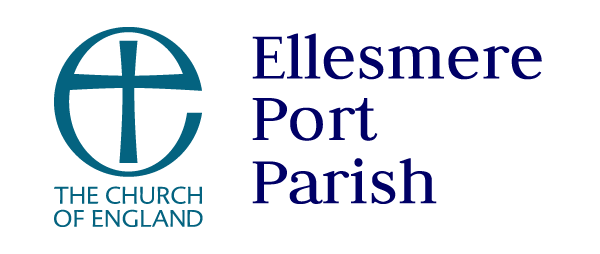 St. Thomas and All Saints Church, Whitby Road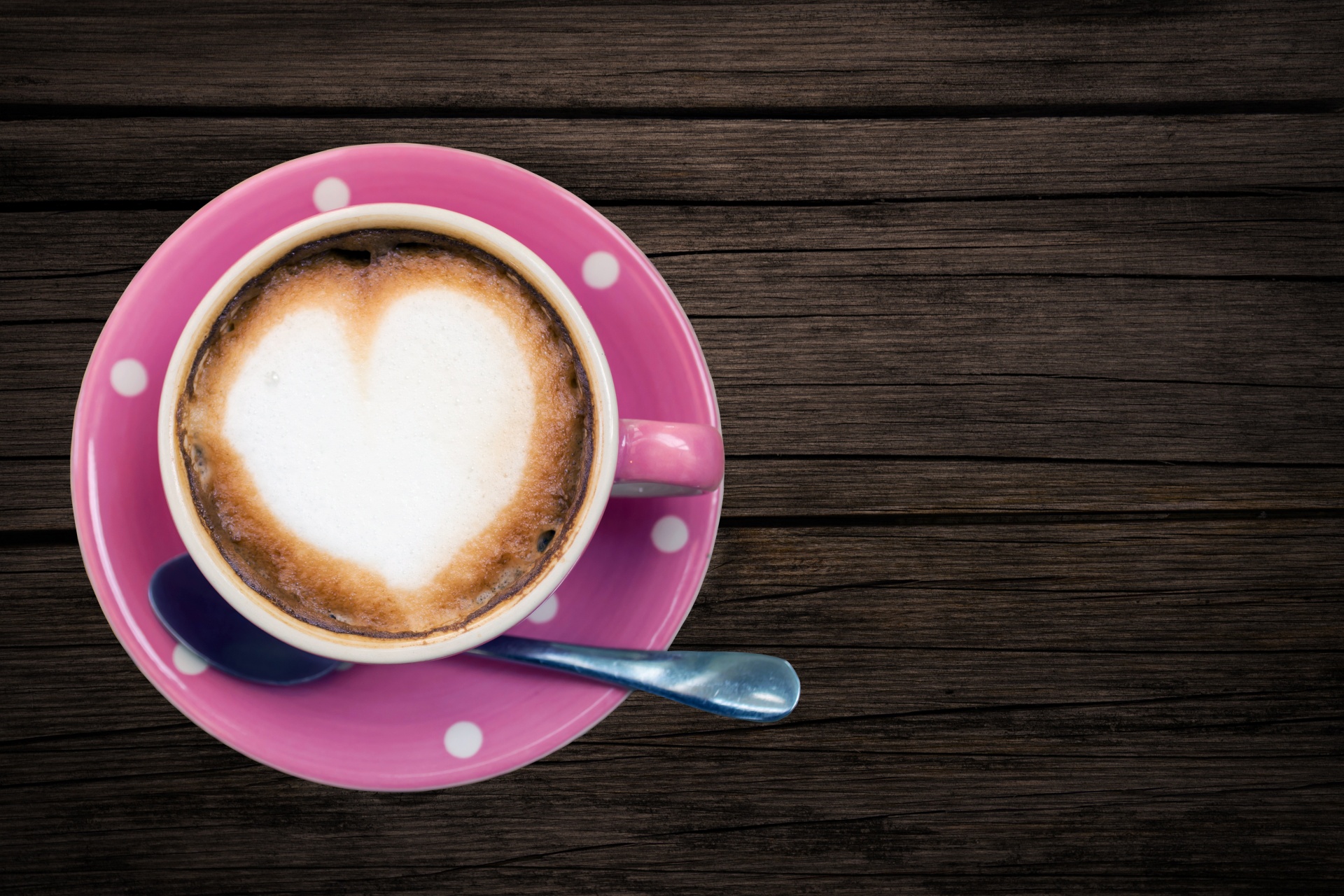 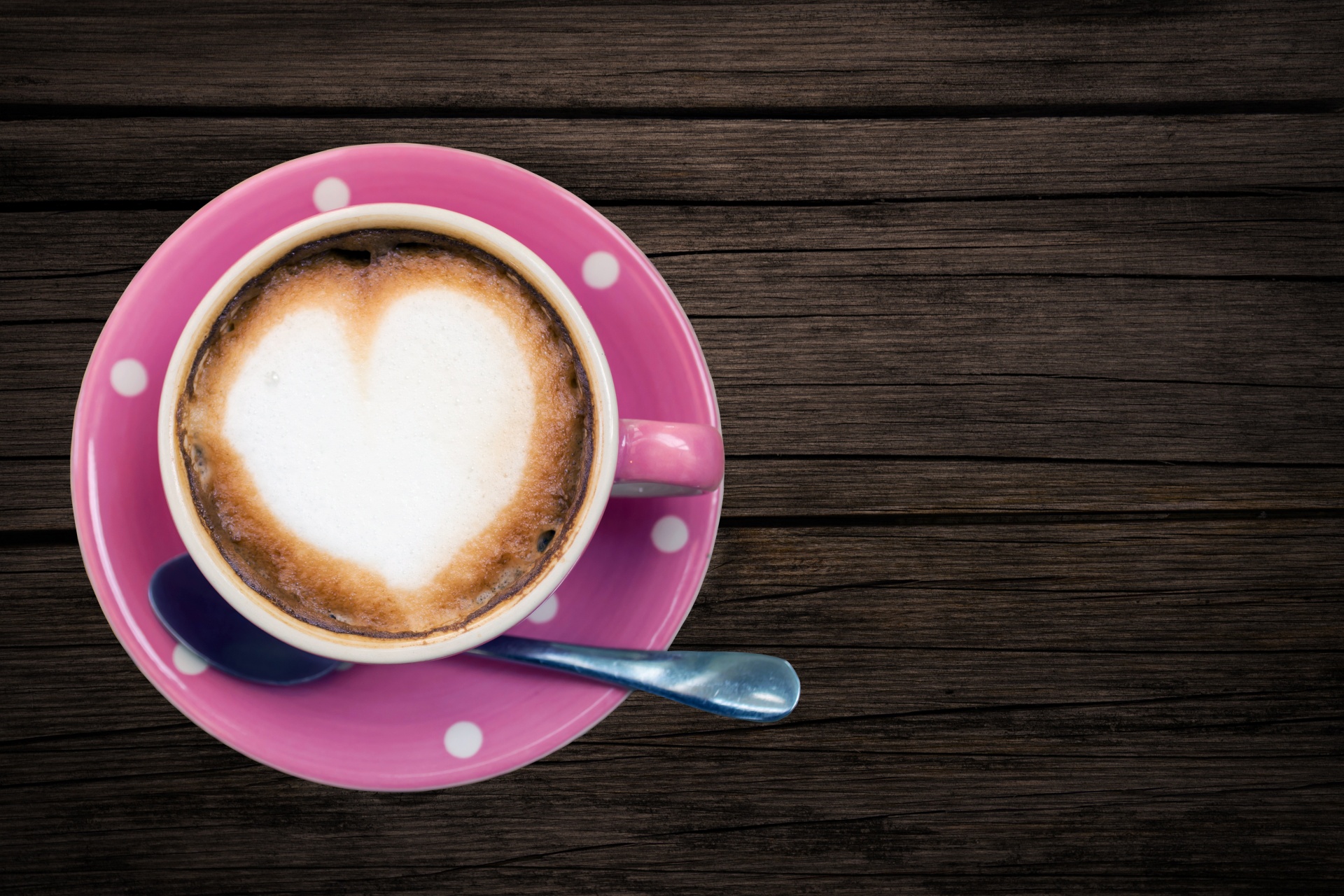 Mondays 3.15 – 5.15pm throughout January, February and March – starting on January 16, 2023.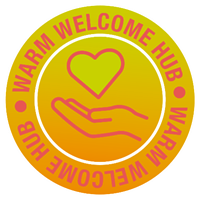 Plenty of fun activities for children to enjoy, or a quiet place to sit and relax.We look forward to seeing you!Further information from safeguardingEPortParish@hotmail.com